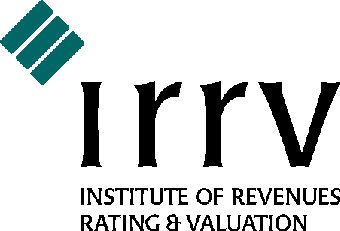 Fraud Seminar South Ribble BC, Shield Room, Civic Centre, West Paddock, Leyland, PR25 1DHTuesday 24th November 2015Chair – Peter Haywood, Association PresidentAgendaBooking Form: Fraud Seminar Date:	Tuesday 24th November 2015Venue:	South Ribble BC (Free Parking)Times:	Start:  9.30 a.m. (coffee & registration)
Finish: 3.30 p.m. (approximate) Cost:	£100.00 per delegate ― includes refreshments & lunch (will be invoiced to you).£ 50.00 for Members of the IRRVTo reserve your places fill in your details including your Purchase Order number and email them no later than Tuesday 17th November 2015 to:Mike Harkins Email: mharkins@rundles.org.uk 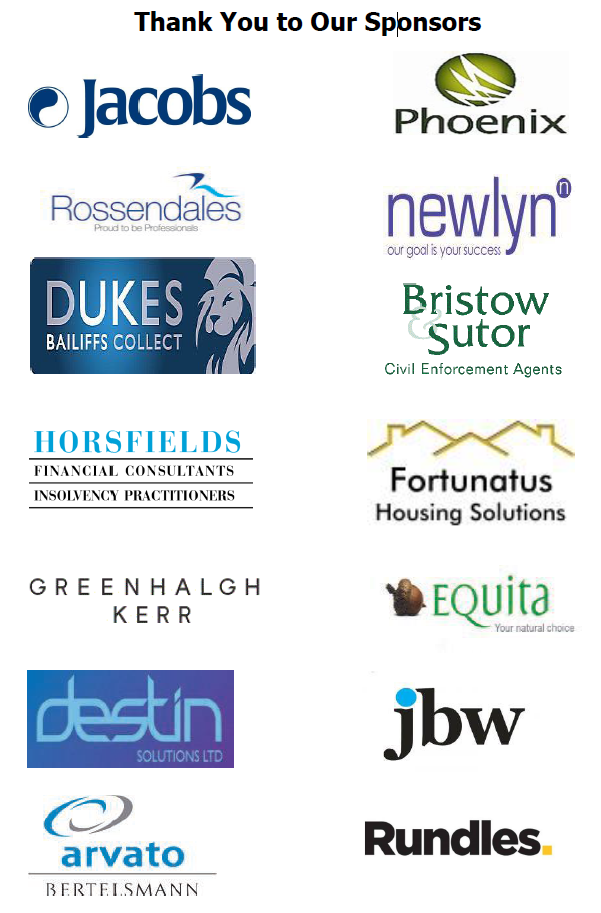 TimeTopicSpeakerSpeaker9.30Seminar Registration and CoffeeSeminar Registration and CoffeeSeminar Registration and Coffee10.00Seminar IntroductionCandice Lancaster IRRV Lancashire & Cheshire Association ExecutiveCandice Lancaster IRRV Lancashire & Cheshire Association Executive10.10Opportunities for a Corporate Fraud Team Andrew TaylorCorporate Fraud Manager Preston CC, Lancaster CC, Fylde BCAndrew TaylorCorporate Fraud Manager Preston CC, Lancaster CC, Fylde BC10.45The Impact of Technology on FraudMark GrimleyAssistant Director, Intec for Business LtdMark GrimleyAssistant Director, Intec for Business Ltd11.15BreakBreakBreak11.30The use of Credit data in InvestigationsDarren KelkKelekt ConsultancyDarren KelkKelekt Consultancy12.05Access to data to support corporate investigations.  Mark AstleyHead of Service NAFN UKMark AstleyHead of Service NAFN UK12.45LunchLunchLunch13.15Investigating CTRS Fraud and Partnership Working with DWPInvestigating CTRS Fraud and Partnership Working with DWPJohn RosenbloomFraud Manager Manchester CC14.00 Break Break Break14.15An Update from The European Institute for Combatting Corruption And Fraud An Update from The European Institute for Combatting Corruption And Fraud Duncan Warmington Secretary to the Board TEICAFF15.00Open Forum & Panel DiscussionOpen Forum & Panel Discussion15.30Seminar CloseSeminar CloseSeminar CloseName of  AuthorityAddress for correspondenceContact name & Tel noEmail addressPO NumberName of DelegateContact Telephone NumberWork involvement *E.g. Revenues/BenefitsIRRV Member? (Yes\No)Dietary requirements